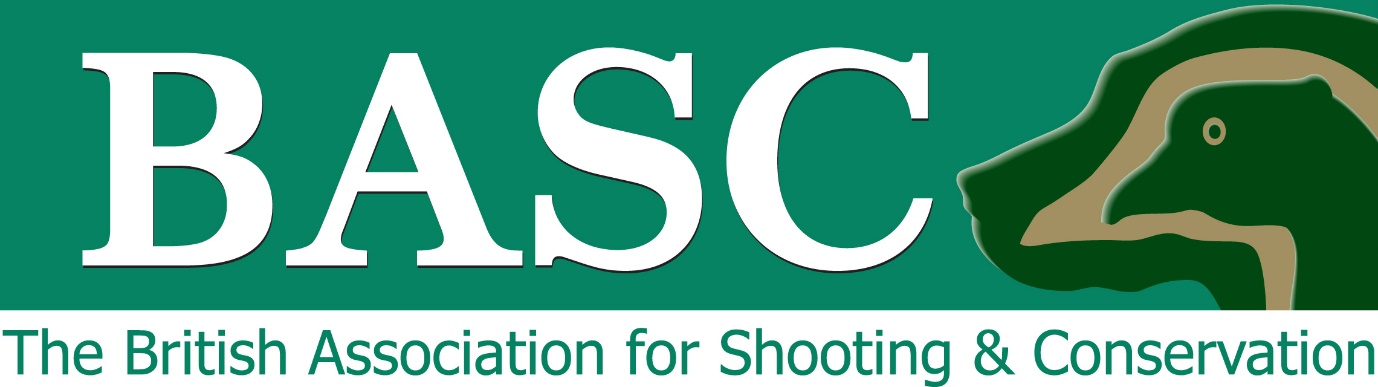  Draft Constitution and Rulesfor BASC Clubs and SyndicatesThis is a template constitution for an unincorporated association for use by Shoots. If you require further guidance on tailoring this constitution, then you should take independent legal advice. Professional advice is also necessary if you wish to use this template in order to update or revise your Shoot’s existing constitution.                                                                                                                                                                                                                                                                                                                                                                                                                                                                                                                                                                                                                                                                                                                                                                                                                                                                                                                                                                                                                                                         Please complete the sections highlighted in green. Once complete please remove all highlighting and square brackets. Where appropriate we have included recommendations.The sections highlighted in blue are optional and can either be removed entirely, amended or left in as is. Please ensure you remove all highlighting and square brackets. Where appropriate we have included recommendations.The sections highlighted in yellow are for you to choose between as indicated by “OR”. Please review and delete as appropriate. Please ensure you remove all highlighting, square brackets and “OR”.UNINCORPORATED ASSOCIATIONCONSTITUTION OF [FULL NAME OF ASSOCIATION] (the Shoot)InterpretationIn this Constitution, unless the context otherwise requires:BASC: means the British Association for Shooting and Conservation Limited;Business Day: means any day (other than a Saturday, Sunday or public holiday) when banks in London are open for business;Conflict: means a situation in which a Management Committee Member has or can have, a direct or indirect interest that conflicts or possibly may conflict, with the interests of the Shoot;Document: includes, unless otherwise specified, any document sent or supplied in electronic form;Eligible Management Committee Member: means a Management Committee Member who would be entitled to vote on the matter at a Management Committee meeting (but excluding in relation to the authorisation of a Conflict pursuant to Rule 10, any Management Committee Member whose vote is not to be counted in respect of the particular matter); Interested Management Committee Member: means a Management Committee Member in respect of whom a Conflict arises or may reasonably arise because the Management Committee Member (or a person connected to them) is receiving or stands to receive a benefit (other than payment of a premium for indemnity insurance) from the Shoot, or has some separate interest or duty in a matter to be decided, or in relation to information which is confidential to the Shoot;[Independent Management Committee Member: means an individual who is appointed to the Management Committee who is not a Member;][Junior Member: means a Member aged 18 and under;]Management Committee: means the committee appointed under Rule 4 to manage the Shoot from time to time;Management Committee Member: means a member of the Management Committee and includes any person occupying the position of Management Committee Member, by whatever name called;Member: means a member of the Shoot admitted from time to time to membership of the Shoot in accordance with Rule 12 and Membership shall be construed accordingly [(including Full Member, Junior Member, Student Member and Non-Participating Member)];[Non-Participating Member: means a Member who is not participating in the Shoot;]ordinary resolution: means a resolution requiring a simple majority (more than 50%) of the Members entitled to vote;special resolution: means a resolution requiring a majority of not less than 75% of the Members entitled to vote;[Student Member: means a Member who is a full-time student;] and[Trustees: means the persons appointed from time to time to be the trustees of the Shoot in accordance with Rule 18.]References to Rule or Rules are to the rules of this Constitution.ObjectThe object for which the Shoot is established is:To promote the interests of shooting;To maintain and uphold the best interests of sportsmanship in shooting;To maintain proper conservation of all game and the management of habitat under the shoot’s jurisdiction;To encourage a better understanding of shooting as a sport;To provide social and other amenities for its members;To do all such other things as the Management Committee thinks fit to further the interests of the Shoot, to advance and safeguard the interests of shooting, to promote increases in participation at all levels of shooting or as are otherwise incidental or conducive to the attainment of all or any of the objects stated in this Rule.[PLUS ANY OTHER OBJECTS YOUR SHOOT HAS].Number and Composition of the Management Committee Unless otherwise determined by ordinary resolution, the number of Management Committee Members shall not be subject to any maximum but shall not be less than [three].The Shoot shall be managed by a Management Committee which may comprise the following:[the Chair][the Vice-Chair] [the Secretary;] [the Treasurer;] [the Field Warden;][a maximum number of [x] (but not less than four) Independent Management Committee Members;][PLUS ANY OTHER POSITIONS YOUR SHOOT WISHES TO INCLUDE].At least three of the Management Committee Members must be unrelated or non-cohabiting.Each Management Committee Member agrees to be bound by and subject to this Constitution and the rules and regulations of the BASC.The Management Committee may delegate any of the powers that are conferred on them by this Constitution to such person, or committee, by such means (including power of attorney), to such extent, in relation to such matters and on such terms and conditions as they think fit. If the Management Committee Members specify, any such delegation may authorise further delegation of Members’ powers. The Management Committee may revoke any delegation or alter its terms and conditions.The Management Committee Members may exercise all of the powers of the Shoot for the purposes of the management of the Shoot including the entry into contracts as agents for the Members.The Management Committee Members from time to time shall be indemnified out of the assets of the Shoot for all expenses and other liabilities properly incurred by them in the management of the affairs of the Shoot.No Management Committee Member may bind the Shoot or its Members for any liability which exceeds the assets of the Shoot at the time.Appointment of the Management CommitteeAt the annual general meeting, the Members may appoint a person who is willing to act as a Management Committee Member, either to fill a vacancy or as an addition to the existing Management Committee but the total number of Management Committee Members shall not exceed any maximum number fixed in accordance with this Constitution.The method by which a person is appointed to the Management Committee will be determined by the Management Committee based upon the number of people seeking to be appointed to the Management Committee. This may include an election process where there are more people seeking to be appointed than there are vacancies or a simple ordinary resolution to confirm a person’s appointment where the number of people seeking appointment is the same as or less than the number of vacancies. Details as to the method by which people will be appointed to the Management Committee will be circulated with the notice of the AGM.  Before any Management Committee Member is appointed the Shoot must:consider the skills and diversity of the prospective Management Committee Member; consider whether the prospective Management Committee Member would satisfy the HMRC fit and proper person test to be involved in the general control, management and administration of the Shoot; ensure he/she signs a letter of appointment which sets out the role and the responsibilities the elected Management Committee Member is expected to fulfil. The Management Committee may at any time co-opt any individual to fill a vacancy in their number or (subject to the maximum number permitted by this Constitution) as an additional Management Committee Member, but a co-opted Management Committee Member holds office only until the next annual general meeting.Retirement of Management Committee MembersAny Management Committee Member who is appointed shall hold office for a [one] year term from the annual general meeting at which he or she is appointed.  He or she will be eligible for re-appointment, subject to the provisions of Rule 5.3.At the annual general meeting immediately following the end of the Management Committee Member’s term as detailed in Rule 5.1 the relevant Management Committee Member shall retire from office. Subject to Rule 5.3 a retiring Management Committee Member may offer himself or herself for re-appointment by the Members and a Management Committee Member that is so re-appointed will be treated as continuing in office without a break.Any Management Committee Member that has served [five] terms will not be eligible for re-appointment.Members’ reserve powerThe Members may, by special resolution, instruct the Management Committee Members to take, or refrain from taking, any specified action.No such special resolution invalidates anything which the Management Committee Members have done before the passing of the resolution.[The following matters require approval by ordinary resolution of the Members:[entry into any contract with a third party which will incur a cost to the Shoot in excess of £[AMOUNT]];[entry into an employment contract with an employee with remuneration in excess of £[AMOUNT] per annum];[ANY OTHER MATTERS WHICH THE MEMBERS SHOULD APPROVE].]Calling a Management Committee MeetingAny Management Committee Member may call a Management Committee meeting by giving not less than [7] Business Days’ notice of the meeting (or such lesser notice as all the Management Committee Members may agree) to the Management Committee Members.The Management Committee must hold at least four meetings every calendar year.Quorum for Management Committee MeetingsSubject to Rule 8.2, the quorum for the transaction of business at a Management Committee meeting is at least 50% of the Management Committee Members appointed at the time of the meeting (save where there are less than 4 Management Committee Members in which case, the quorum shall be 2 Eligible Management Committee Members).If the total number of Management Committee Members in office for the time being is less than the quorum required, the Management Committee Members must not take any decision other than a decision:to appoint further Management Committee Members; orto call an annual or extraordinary general meeting so as to enable the Members to appoint further Management Committee Members.Casting VoteDecisions of the Management Committee shall be made by a simple majority.If the number of votes for and against a proposal at a Management Committee meeting are equal, the Chair or other Management Committee Member chairing the meeting shall [not] have a casting vote.Management Committee Member Conflicts of InterestAny Management Committee Member who becomes an Interest Management Committee Member in relation to any matter must: declare the nature and extent of his or her interest before discussion begins on the matter;withdraw from the meeting for that item after providing any information requested by the Management Committeenot be counted in the quorum for that part of the meeting; andbe absent during the vote and have no vote on the matter.Records of Decisions to be KeptWhere decisions of the Management Committee are taken by electronic means, such decisions shall be recorded by the Management Committee in permanent form, so that they may be read with the naked eye.MembershipMembership of the Shoot is open to anyone interested in coaching, volunteering or participating in the Shoot, regardless of sex, age, disability, ethnicity, nationality, sexual orientation, religion or other beliefs.The membership of the Shoot shall not exceed [PLEASE INSERT] Full Members in addition to [junior members, senior members, student members, associate members, and supporter members.]The Membership shall consist of the following categories:[Full Member;][Junior Member];[Student Member];[Non-Participating Member];[ANY OTHER MEMBERSHIP].The Shoot shall admit to Membership an individual or organisation which:applies to the Shoot using the application process approved by the Management Committee; andis approved by the Management Committee subject to the criteria that the Management Committee, or the members in an annual or extraordinary general meeting, may from time to time decide. Details of the current criteria will be available from the Secretary. [DECIDE WHAT THIS CRITERIA IS AND KEEP WITH SHOOT SECRETARY]A letter shall be sent to each successful applicant confirming their Membership of the Shoot and the details of each successful applicant shall be entered into the register of Members.All Members must pay to the Shoot Membership fees to be decided by the Management Committee from time to time and in any event at an annual general meeting [provided that the Management Committee shall ensure that the fees set do not preclude open Membership of the Shoot].No candidate who has been accepted as a Member shall be entitled to the privileges of Membership until he or she has paid the Membership fee. The Management Committee may establish different classes of Members and set out the different rights and obligations for each class, with such rights and obligations recorded in the register of Members.By virtue of membership, all members of the Shoot shall become, and remain during their membership, members of BASC in the appropriate category. Retirement and Expulsion of MemberRetirementA Member may withdraw from Membership of the Shoot on 30 days’ clear notice to the Shoot. Membership shall not be transferable in any event and shall cease immediately on death.Any Member whose Membership fee is [[not paid by such date as the Management Committee shall decide each year] OR more than [three months] [one year] [insert other time limit] in arrears]] shall be deemed to have resigned his/her Membership of the Shoot.ExpulsionFollowing completion of the Shoot’s disciplinary procedure the Management Committee (not including those Management Committee Members who might form an Appeals Committee) may terminate the Membership of any Member without his/her consent by giving the Member written notice within 7 days of its decision if, in the reasonable opinion of the Management Committee, the Member:is guilty of conduct which has or is likely to have a serious adverse effect on the Shoot or bring the Shoot or any or all of the Members and Management Committee into disrepute; orhas acted or has threatened to act in a manner which is contrary to the interests of the Shoot as a whole; orhas failed to observe the terms of this Constitution.Following such termination, the Member shall be removed from the register of Members.The notice to the Member must give the Member the opportunity to be heard in writing or in person by an Appeals Committee (established by the Management Committee) as to why his or her Membership should not be terminated. The Appeals Committee must consider any representations made by the Member and inform the Member of their decision following such consideration. There shall be no right to appeal from a decision of the Appeals Committee to terminate the Membership of a Member.The Appeals Committee shall consist of a minimum of two Management Committee Members who must not have participated in the original disciplinary procedure under Rule 13.3.A Member whose Membership is terminated under this Rule shall not be entitled to a refund of any subscription or Membership fee and shall remain liable to pay to the Shoot any subscription or other sum owed by him or her.Any member who is expelled from membership by BASC shall forthwith be expelled from membership of the Shoot and there shall be no right of appeal.  He or she may re-apply for membership of the Shoot if he or she is re-admitted into membership by BASC.Votes of MembersAt any annual or extraordinary general meeting every [Member] who is present in person shall on a show of hands have one vote.No objection may be raised as to the qualification of any person voting at a meeting except at the meeting or adjourned meeting at which the vote objected to is tendered, and every vote not disallowed at the meeting is valid. Any such objection must be referred to the Chair of the meeting. There shall be no right for a Member to vote by proxy. No person may represent more than one Member.Annual General Meeting The annual general meeting of the Shoot shall be held at such time as the Management Committee shall decide each year to transact the following business: [to receive the [Chair's] report of the activities of the Shoot during the previous year;][to elect the Auditor][to elect the officers and other members of the Management Committee][to agree entrance fees and subscriptions proposed by the Management Committee]to receive and consider the accounts of the Shoot for the previous year; andto deal with any other matters which the Management Committee desires to bring before the Membership. Notice of any resolution proposed to be moved at the annual general meeting shall be given in writing to the Members not less than [28] days before the meeting. No period greater than fifteen months shall elapse between one annual general meeting and the next. Extraordinary General MeetingAn extraordinary general meeting may be called at any time by the Management Committee and shall be called within [21] days of receipt by the [Chair] of a requisition in writing signed by not less than [40%] of the Members stating the purposes for which the meeting is required and the resolutions proposed. Procedures at the Annual and Extraordinary General Meetings The [Chair] shall send to each Member at his last known address written notice of the date, time and place of the annual and extraordinary general meeting together with the resolutions to be proposed at least [14] days before the meeting. The accidental failure to give notice to any person entitled to notice, or the accidental omission of any such details in any notice, shall not invalidate the proceedings at the meeting. The quorum for the annual and extraordinary general meetings shall be [10] Members or [one-tenth] of the Membership of the Shoot (whichever is the greater number). The [Chair] or in their absence the [President] shall preside at all meetings of the Shoot but if he or she is not present within [15] minutes after the time appointed for the meeting or has signified their inability to be present at the meeting, the Members present may choose one of the other Management Committee Members present to preside and if no other Management Committee Members is present or willing to preside the Members present may choose one of their number to be Chair of the meeting. If the persons attending an annual or extraordinary general meeting do not constitute a quorum within half an hour of the time at which the meeting was due to start, or if during a meeting, a quorum ceases to be present, the Chair of the meeting must adjourn it. When adjourning an annual or extraordinary general meeting the Chair of the meeting must specify the time and place to which it is adjourned or state that it is to continue at a time and place to be fixed by the Management Committee Members. The Chair must have regard to any directions as to the time and place of any adjournment which have been given by the meeting. If the continuation of an adjourned annual or extraordinary general meeting is to take place more than 14 days after it was adjourned the Shoot must give at least 7 days’ notice to the persons to whom notice of the Shoot’s meetings is required to be given. No business can be transacted at adjourned annual or extraordinary general meetings which could not properly have been transacted at the meeting if the adjournment had not taken place. The Management Committee Members may attend and speak at annual or extraordinary general meetings, whether or not they are Members. The Chair of the meeting may permit other persons who are not Members to attend and speak at a meeting. A Management Committee Member shall take minutes at annual and extraordinary general meetings. [TrusteesThe Trustees of the Shoot shall be appointed from time to time as necessary by the Shoot in an annual or extraordinary general meeting from among the Members who are willing to be so appointed. A Trustee shall hold office for a [five] year term, or until he or she shall resign by notice in writing given to the Management Committee or until a resolution removing him or her from office shall be passed at an annual or extraordinary general meeting by a special resolution of the Members present and voting.All property of the Shoot including land and investments shall be held by the Trustees for the time being, in their own names so far as necessary and practicable, and for the use and benefit of the Membership of the Shoot for the time being.On the retirement, resignation or removal from office of a Trustee the Management Committee shall take steps to procure the appointment by the Shoot in an annual or extraordinary general meeting of a new Trustee in his or her place; and shall as soon as possible thereafter take lawful and practicable steps to procure the vesting of all Shoot property into names of the Trustees as constituted after the said appointment. The Trustees shall in all respects act, in regard to any property of the Shoot held by them, in accordance with the directions of the Management Committee; and shall have power to sell, lease, mortgage or pledge any Shoot property for the purpose of raising or borrowing money for the benefit of the Shoot in compliance with the Management Committee's directions. But no purchaser, lessee or mortgagee shall be concerned to enquire whether any such direction has been given.The number of Trustees shall not be more than [four] or less than two.]Change of Shoot NameThe name of the Shoot may be changed by a decision of the Management Committee or a special resolution of the Members.FinancesThe income and property of the Shoot from wherever derived shall be applied solely in promoting the Shoot’s objects.All monies payable to the Shoot shall be received by the person authorised by the Management Committee to receive such monies and shall be deposited in a bank account approved by the Management Committee. No sum shall be drawn from that account except by cheque signed by [two] of the [three] signatories who shall be the [[Trustees] OR [Treasurer] and [OTHER MANAGEMENT COMMITTEE MEMBERS]]. Any monies not required for immediate use may be invested as the Management Committee in its discretion thinks fit. The Management Committee shall have power to authorise the payment of remuneration and expenses to any officer, Management Committee Member, Member or employee of the Shoot and to any other person or persons for services rendered to the Shoot. The remuneration of a Management Committee Member, Member or employee of the Shoot or other person may take any form and may include any arrangements in connection with the payment of a pension, allowance or gratuity, or any death or sickness or disability benefits to, or in respect of, that person. The Shoot may pay any reasonable expenses that the Management Committee Members properly incur in connection with their attendance at meetings of the Management Committee or at annual or extraordinary general meetings of the Shoot or otherwise in connection with the exercise of their powers and the discharge of their responsibilities in relation to the Shoot. The financial transactions of the Shoot shall be recorded in such manner as the Management Committee thinks fit by the [Treasurer].Full accounts of the financial affairs of the Shoot shall be prepared each year. [These accounts shall be duly audited by the auditors.]Borrowing The Management Committee may borrow a maximum total amount of £[AMOUNT] on behalf of the Shoot for the purposes of the Shoot from time to time at its own discretion and with the sanction of an annual or extraordinary general meeting any further money above that sum. When so borrowing the Management Committee shall have the power to raise in any way any sum or sums of money and to raise the repayment of any sum or sums of money in such manner on such terms and conditions as it thinks fit provided that in the event that the repayment of any sum or sums is to be secured (in particular by mortgage of or charge upon, or by the issue of debentures charged upon all or any part of the property of the Shoot) the grant of such security must be approved by the Shoot at an annual or extraordinary general meeting).The Management Committee shall have no power to pledge the personal liability of any Member for repayment of any sums so borrowed. The [[Trustees] OR [the persons in whom the property is vested in accordance with Rule 22]] shall, at the discretion of the Management Committee, make such dispositions of the Shoot's property or any part thereof, and enter into and execute such agreements and instruments in relation thereto, as the Management Committee may deem proper for giving security for such monies and the interest payable thereon. Property The property of the Shoot, other than cash at the bank, shall be vested in [[the Trustees] OR [two or more persons to deal with the property in accordance with the Constitution]]. They shall deal with the property as directed by resolution of the Management Committee and entry in the minute book shall be conclusive evidence of such a resolution. [[The Trustees] OR [These persons]] shall be indemnified out of the assets of the Shoot by the Shoot, and the Management Committee shall pay all costs, losses and expenses which any such [[Trustee] OR [persons]] may incur or for which he may become liable by reason of any contract entered into or act or thing done by him in good faith in accordance with the instructions of the Management Committee or of an annual or extraordinary general meeting of the Shoot or otherwise in the discharge of his/her or their duties. The Management Committee may give to any [[Trustee] OR [person]], who has incurred or may be about to incur any liability, at the request of or for the benefit of the Shoot such security by way of indemnity as may seem expedient.Limitation of LiabilityThe Member’s liability under the indemnities at Rule 3.7 and Rule 22.2 is limited to the assets of the Shoot.  Means of Communication to be UsedAny notice, document or other information shall be deemed served on or delivered to the intended recipient:if properly addressed and sent by prepaid United Kingdom first class post to an address in the United Kingdom, 48 hours after it was posted (or five Business Days after posting either to an address outside the United Kingdom or from outside the United Kingdom to an address within the United Kingdom, if (in each case) sent by reputable international overnight courier addressed to the intended recipient, provided that delivery in at least five Business Days was guaranteed at the time of sending and the sending party receives a confirmation of delivery from the courier service provider);if properly addressed and delivered by hand, when it was given or left at the appropriate address;if properly addressed and sent or supplied by electronic means, one hour after the document or information was sent or supplied; andif sent or supplied by means of a website, when the material is first made available on the website or (if later) when the recipient receives (or is deemed to have received) notice of the fact that the material is available on the website.For the purposes of this Rule, no account shall be taken of any part of a day that is not a Business Day.DissolutionA resolution to dissolve the Shoot shall be proposed only at an annual or extraordinary general meeting and shall be passed by a special resolution of the Members present and voting. The dissolution shall take effect from the date of the resolution and the Management Committee Members shall be responsible for the winding-up of the assets and liabilities of the Shoot. Any property remaining on a winding up or dissolution of the Shoot after the discharge of the debts and liabilities of the Shoot shall not be paid to or distributed among the Members of the Shoot, but shall be given or transferred to (i) BASC for use in community related initiatives for Shoots; or (ii) to such other organisation as approved in writing by BASC.Alteration of the Constitution This Constitution may be altered by resolution at an annual or extraordinary general meeting provided that the resolution shall not be passed unless carried by a majority of at least [two-thirds] of the Members present and voting at the meeting, the notice of which contains particulars of the proposed alteration or addition.No amendments may be made to Rule 2 or 25 without the prior written consent of BASC and no amendment may be made to Rule 26 in any circumstances.General Shoot Rules The Management Committee shall have power to make, repeal and amend such general rules as it may from time to time consider necessary for the wellbeing of the Shoot, provided at all times any such rules shall be consistent with these Rules. Such rules and any repeals or amendments to them shall have effect until set aside by the Management Committee. Annex 1 sets out some suggested general rules that the Management Committee might adopt under this Rule.ANNEX 1Suggested general rules that might be adopted by the Management Committeeunder Rule 27 for the wellbeing of the Shoot.No person shall be allowed to participate in any shooting or other activities unless he or she is a fully paid up Member or unless he or she is a guest of the Shoot in accordance with the guest day membership scheme. Every Member in any Shoot activity shall carry a current membership card that is not transferable and must be produced on demand by any shoot officer, police officer, or owner or lessor of shooting rights held by the Shoot or their agent, or any other authorised person.Every Member shall hold such licences and certificates as may be required by the law for the kind of shooting or shoot activity that they are engaged in.All shooting shall be conducted in accordance with legislation in force and any agreement, lease or licence validly entered into and agreed by the Management Committee.Members shall undertake to always keep their dogs under strict control and shall not allow them to cause a nuisance to the public, trespass or chase livestock or interfere with other Members’ shooting.No Member shall pass beyond the limits over which the Shoot has permission to shoot except to recover game shot on or over the Shoot’s land and then only with the permission of the adjoining occupier, and in any case the Member’s gun shall be left securely within the boundaries of the land over which the Shoot is permitted to authorise shooting. No Member shall sell or be engaged in the sale of shot migratory wildfowl or cause others to sell such shot wildfowl on his behalf. It is a condition of membership that every Member shall make himself available for such wardening duties and other work parties and shoot activities as the Management Committee shall reasonably decide. It is a condition of membership that Members shall report any contravention (by themselves or others) of the Rules of the Shoot (including any general rules made by the Management Committee from time to time) to the Management Committee.     